S6 Fig. Mobility-oriented parity (MOP) assessment of environments of areas with different degree of similarity. Areas with different degree of similarity (grays) and strict extrapolation (black) were assessed between present and future climate datasets for the four subspecies and Oncomelania hupensis as a whole. Projections of present ENMs onto future climate datasets generally involved little extrapolation.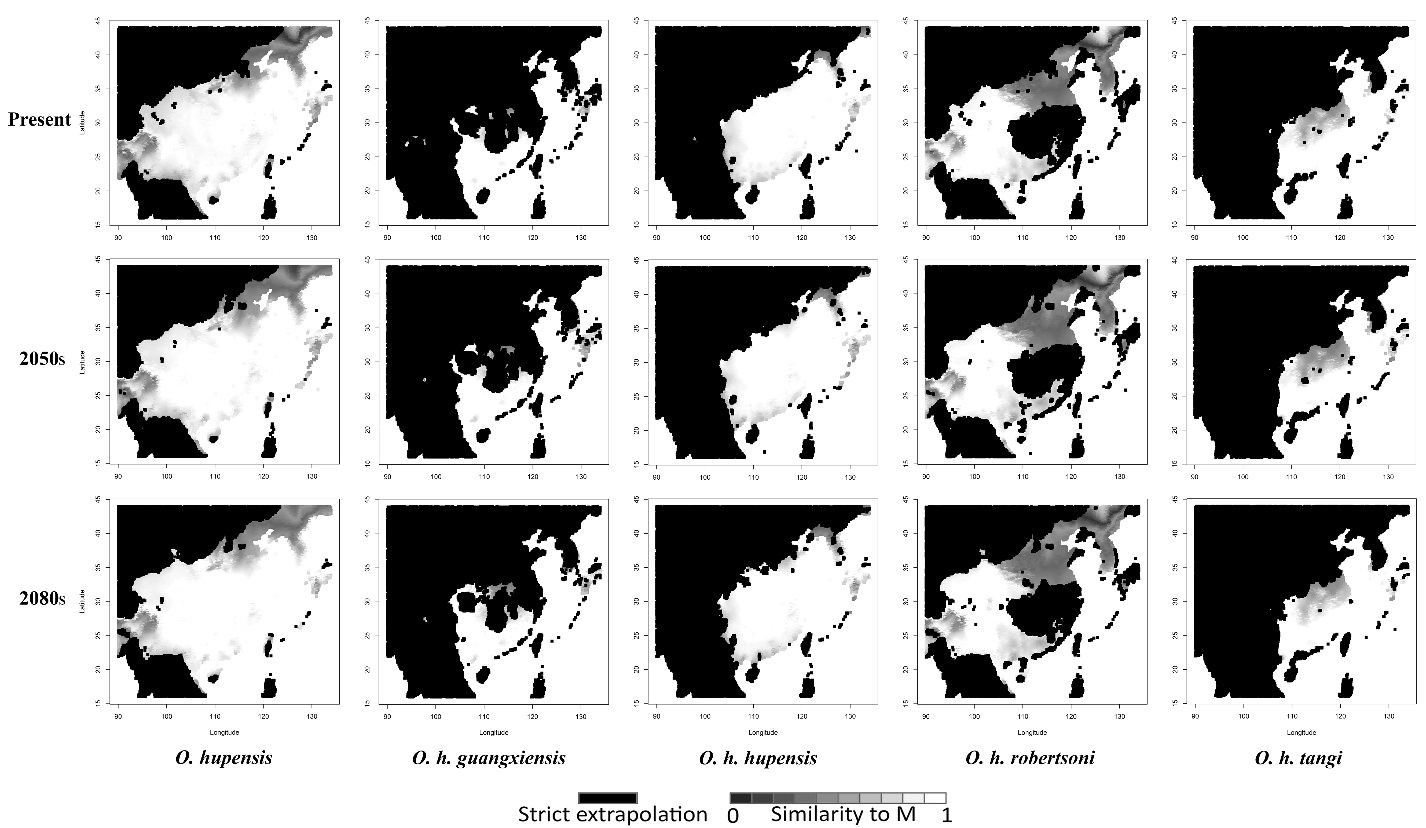 